Об изъятии земельных участков  для муниципальных нужд в связи с признанием аварийными и подлежащими сносу, расположенных на них многоквартирных домах В целях реализации мероприятий к муниципальной адресной программе «Переселение граждан муниципального образования Новосергиевский поссовет Новосергиевского района Оренбургской области из аварийного жилищного фонда» на 2013-2017 годы. На основании  статьи 32 Жилищного кодекса Российской Федерации, статьей 279 Гражданского кодекса Российской Федерации, главой VII.I Земельного кодекса Российской Федерации, Федеральным законом от  06.10.2003 года  № 131-ФЗ «Об общих принципах организации местного самоуправления в Российской Федерации», Федеральным законом от 21.07.2007 года № 185-ФЗ «О Фонде содействия реформированию жилищно-коммунального хозяйства», постановлением администрации МО Новосергиевский поссовет от 25.05.2016 года № 253-п «Об утверждении Положения  о переселении граждан из непригодных для проживания жилых помещений в МО «Новосергиевский поссовет»», постановлением администрации МО «Новосергиевский поссовет» от 25.05.2016 года № 254  «О признании  многоквартирных домов аварийными и подлежащими сносу» в соответствии с уставом  МО «Новосергиевский поссовет»:В связи с признанием многоквартирного дома по адресу: Оренбургская область, п. Новосергиевка, ул. Карла Маркса, д. 4, аварийным и подлежащим сносу:  Изъять для муниципальных нужд муниципального образования «Новосергиевский поссовет: земельный участок с кадастровым номером 56:19:1002032:154 площадью 289 кв. метра из земель населенных пунктов, местоположением: Оренбургская область, п. Новосергиевка, ул. Карла Маркса, д.4, кв.1, с расположенным на нем жилым помещением – квартирой № 1 общей площадью 42,5 кв.м. с кадастровым номером 56:19:1002024:13, расположенной в многоквартирном доме по адресу: Оренбургская область, п. Новосергиевка, ул. Карла Маркса, д.4. принадлежащей на праве собственности Лапиной Наталье Павловне 1.2 Сформировать, (утвердить схему размещения на кадастровом  плане территории (приложение 1)), и изъять для муниципальных нужд Муниципального образования «Новосергиевский поссовет: земельный участок общей площадью 809 кв.м. Оренбургская область, Новосергиевский район, п.Новосергиевка, ул.Карла Маркса д.4 с расположенными на нем:- жилым помещением – квартирой № 2 общей площадью 82,8 кв.м. с кадастровым номером 56:19:1002024: 28, расположенной в многоквартирном доме по адресу: Оренбургская область, п. Новосергиевка, ул. Карла Маркса, д.4. принадлежащей на праве общей долевой собственности по 1/5 доли в праве  Дедловской Елене Юрьевне, Дедловской Светлане Юрьевне, Дедловскому Юрию Борисовичу, Дедловскому Евгению Юрьевичу, Дедловскому Вячеславу Юрьевичу.- жилым помещением – квартирой № 3 общей площадью 24,3 кв.м. с кадастровым номером 56:19:1002024: 30, расположенной в многоквартирном доме по адресу: Оренбургская область, п. Новосергиевка, ул. Карла Маркса, д.4., принадлежащей на праве собственности Мирзаханян Хачатуру Григорьевичу.- жилым помещением – квартирой № 4 общей площадью 24 кв.м. (на кадастровом учете не состоит), расположенной в многоквартирном доме по адресу: Оренбургская область, п. Новосергиевка, ул. Карла Маркса, д.4. принадлежащей на праве общей долевой собственности  Волковинской Таисие Михайловне и Мозговых Алле Юрьевне (право не зарегистрировано).- жилым помещением – квартирой № 5 общей площадью 22,7 кв.м. с (на кадастровом учете не состоит), расположенной в многоквартирном доме по адресу: Оренбургская область, п. Новосергиевка, ул. Карла Маркса, д.4. принадлежащей на праве общедолевой собственности Пташкиной Ольге Александровне, Пташкиной Валентине Владимировне, Пташкину Александру Владимировичу (право не зарегистрировано).- жилым помещением – квартирой № 6 общей площадью 18,9 кв.м. кадастровый номер 56:19:10020204:33, расположенной в многоквартирном доме по адресу: Оренбургская область, п. Новосергиевка, ул. Карла Маркса, д.4. принадлежащей на праве собственности Мясоедовой  Юлие Николаевне- жилым помещением – квартирой  № 7 общей площадью 39 кв.м. кадастровый номер 56:19:10020204:31, расположенной в многоквартирном доме по адресу: Оренбургская область, п. Новосергиевка, ул. Карла Маркса, д.4. принадлежащей на праве общей долевой собственности по ¼ доли в праве  Махмутовой Елене Владимировне, Махмутову Раилю Наиловичу, Махмутовой Регине  Раильевне и Махмутовой Виктории Раильевне 2.	В связи с признанием многоквартирного дома по адресу: Оренбургская область, п. Новосергиевка, ул. Карла Маркса, д. 4, аварийным и подлежащим сносу:  2.1 Сформировать, (утвердить схему размещения на кадастровом  плане территории (приложение 2)), и изъять для муниципальных нужд Муниципального образования «Новосергиевский поссовет: земельный участок общей площадью 912 кв.м. Оренбургская область, Новосергиевский район, п.Новосергиевка, ул.Карла Маркса д.6с расположенными на нем:- жилым помещением – квартирой № 1 общей площадью 56,7 кв.м. с кадастровым номером 56:19:1002032:292, расположенной в многоквартирном доме по адресу: Оренбургская область, п. Новосергиевка, ул. Карла Маркса, д.4. принадлежащей на праве общей долевой собственности по 1/2 доле в праве  Шашкиной Антонине Григорьевне, Шашкину Андрею Геннадьевичу.- жилым помещением – квартирой № 2 общей площадью 65,9 кв.м. с кадастровым номером  56:19:1002032:293, расположенной в многоквартирном доме по адресу: Оренбургская область, п. Новосергиевка, ул. Карла Маркса, д.4., принадлежащей на праве собственности Есикову Виктору Федоровичу.3.  В связи с признанием многоквартирного дома по адресу: Оренбургская область, п. Новосергиевка, ул. Мичурина, д.61, аварийным и подлежащим сносу:   3.1 Сформировать, (утвердить схему (приложение 3)), и изъять для муниципальных нужд муниципального образования «Новосергиевский поссовет: земельный участок общей площадью 911 кв.м. Оренбургская область, Новосергиевский район, п.Новосергиевка, ул.Мичурина д.61 с расположенными на нем:- жилым помещением – квартирой № 1 общей площадью 25,9 кв.м. с кадастровым номером 56:19:1002042:502, расположенной в многоквартирном доме по адресу: Оренбургская область, п. Новосергиевка, ул. Мичурина, д.61  принадлежащей на праве собственности Головковой Галине Дмитриевне- жилым помещением – квартирой № 2 общей площадью 19,5 кв.м. с кадастровым номером 56:19:1002042:503, расположенной в многоквартирном доме по адресу: Оренбургская область, п. Новосергиевка, ул. Мичурина, д.61  принадлежащей на праве собственности Поповой Татьяне Юрьевне- жилым помещением – квартирой № 3 общей площадью 44,3 кв.м. с кадастровым номером 56:19:1002042:504, расположенной в многоквартирном доме по адресу: Оренбургская область, п. Новосергиевка, ул. Мичурина, д.61  принадлежащей на праве собственности Трунтаевой (Паниной) Елене Сергеевне- жилым помещением – квартирой № 4 общей площадью 20.4 кв.м. с кадастровым номером 56:19:1002042:505, расположенной в многоквартирном доме по адресу: Оренбургская область, п. Новосергиевка, ул. Мичурина, д.61  принадлежащей на праве собственности Дедловскому Павлу Александровичу (право не зарегистрировано)- жилым помещением – квартирой № 5 общей площадью 24,6 кв.м. с кадастровым номером 56:19:1002042:506, расположенной в многоквартирном доме по адресу: Оренбургская область, п. Новосергиевка, ул. Мичурина, д.61  принадлежащей на праве собственности Антиповой Оксане Александровне3.2. Изъять для муниципальных нужд Муниципального образования «Новосергиевский поссовет: земельный участок с кадастровым номером 56:19:1002042:168 площадью 642 кв. метра из земель населенных пунктов, местоположением: Оренбургская область, п. Новосергиевка, ул. Мичурина, д.61  , кв.6, с расположенным на нем жилым помещением – квартирой № 6 общей площадью 42,5 кв.м. с кадастровым номером 56:19:1002042:506, расположенной в многоквартирном доме по адресу: Оренбургская область, п. Новосергиевка, ул. Мичурина, д.61 , принадлежащий на праве собственности Плотникову Сергею Анатольевичу4. В течение десяти дней со дня подписания настоящего постановления:-  опубликовать настоящее постановление путем размещения на официальном сайте МО Новосергиевский поссовет в сети Интернет;- направить копию настоящего постановления правообладателям изымаемой недвижимости, предусмотренным пунктами 1,2,3 настоящего постановления, в порядке, установленном статьей 56.6 Земельного кодекса Российской Федерации;- направить копию настоящего постановления в Управление Федеральной службы государственной регистрации, кадастра и картографии по Оренбургской области Межмуниципальный отдел по Новосергиевскому району.5. В целях изъятия недвижимости, предусмотренными пунктами 1,2,3- выступить заказчиком работ по оценке изымаемых земельных участков и расположенных на них объектов недвижимого имущества, а также по оценке недвижимого имущества, предоставляемого взамен изымаемого недвижимого имущества;- осуществить переговоры с собственниками изымаемой недвижимости относительно условий ее изъятия;- подготовить и направить собственникам изымаемой недвижимости проекты соглашений об изъятии недвижимости в порядке, установленном законодательством Российской Федерации.6. Настоящее постановление вступает в силу и действует в течение трех лет со дня его подписания.7. Контроль за исполнением настоящего постановления оставляю за собой.Глава администрацииМО Новосергиевский поссовет                                           А.В. БукаткинРазослано: в дело, прокурору, собственникам изымаемых жилых помещений, Управление Федеральной службы государственной регистрации, кадастра и картографии по Оренбургской области Межмуниципальный отдел по Новосергиевскому районуПриложение 1к постановлению администрации Новосергиевского поссовета Новосергиевского района  Оренбургской областиот ______________  № ________Схема расположения земельного участка на кадастровомплане территорииОренбургская область, Новосергиевский район п.Новосергиевка ул.Карла Маркса д.4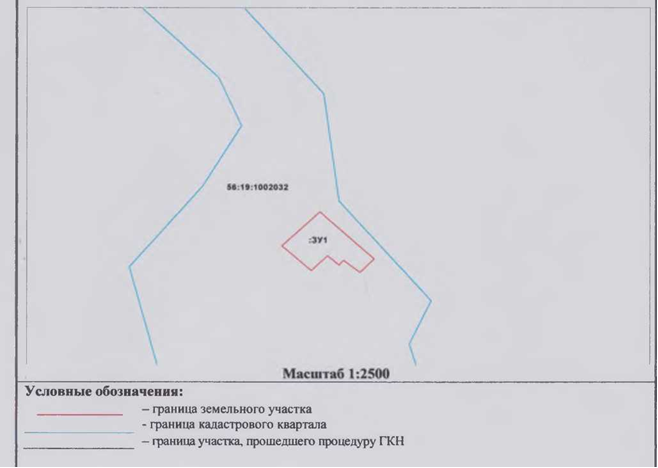 Приложение 2 к постановлению администрации Новосергиевского поссовета Новосергиевского района  Оренбургской областиот ______________  № ________Схема расположения земельного участка на кадастровом  плане территорииОренбургская область, Новосергиевский район п.Новосергиевка ул.Карла Маркса д.6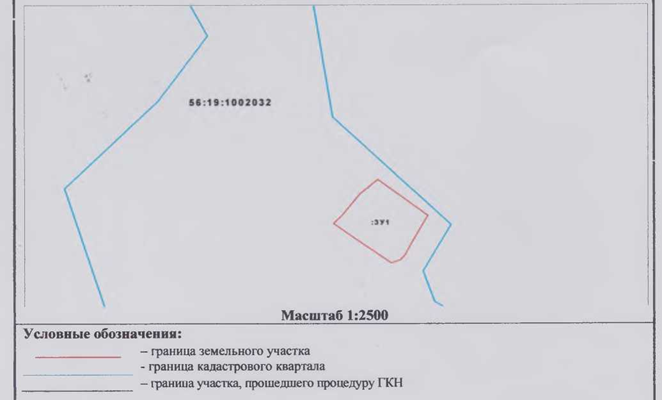 Приложение 3 к постановлению администрации Новосергиевского поссовета Новосергиевского района  Оренбургской областиот ______________  № ________Схема расположения земельного участка на кадастровом плане территорииОренбургская область, Новосергиевский район, п.Новосергиевка, ул.Мичурина д.61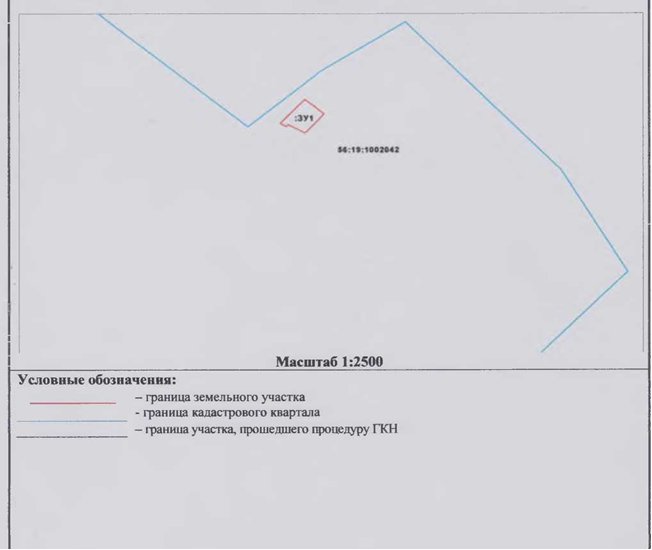 АДМИНИСТРАЦИЯМУНИЦИПАЛЬНОГО ОБРАЗОВАНИЯ НОВОСЕРГИЕВСКИЙ ПОССОВЕТНОВОСЕРГИЕВСКОГО РАЙОНА ОРЕНБУРГСКОЙ ОБЛАСТИ ПОСТАНОВЛЕНИЕ 29.06.2016№327-пп.Новосергиевка Кадастровый номер земельного участка :ЗУ1Кадастровый номер земельного участка :ЗУ1Кадастровый номер земельного участка :ЗУ1Площадь земельного участка 809 м2Площадь земельного участка 809 м2Площадь земельного участка 809 м2Обозначение характерных точекКоординаты, мКоординаты, мграницXY123н 1463997.242204655.65н2463969.442204682.96нЗ463961.782204675.65н4463968.862204667.28н5463966.212204664.92нб463971.702204659.07н7463963.262204650.59н8463977.942204635.80н1463997.242204655.65Кадастровый номер земельного участка :ЗУ1Кадастровый номер земельного участка :ЗУ1Кадастровый номер земельного участка :ЗУ1Площадь земельного участка 912 мПлощадь земельного участка 912 мПлощадь земельного участка 912 мОбозначение характерных точек границКоординаты, мКоординаты, мОбозначение характерных точек границXY123Hi463969.442204682.96н2463949.702204702.63нЗ463932.662204694.75н4463929.012204693.30н5463926.062204691.25нб463924.522204687.47н7463936.082204675.21н8463946.122204664.79н9463950.542204668.34нЮ463961.782204675.65н1463969.442204682.96Кадастровый номер земельного участка :ЗУ1Кадастровый номер земельного участка :ЗУ1Кадастровый номер земельного участка :ЗУ1Площадь земельного участка 911 м'Площадь земельного участка 911 м'Площадь земельного участка 911 м'Обозначение характерных точекКоординаты, мКоординаты, мграницXY123Hi463051.332206484.55н2463033.332206503.93нЗ463025.732206497.75н4463010.262206483.89н5463020.822206466.76нб463018.502206464.85н7463022.482206458.78н!463051.332206484.55